à transmettre par mail à Katherine MENUDIERLe 3e cycle se tient sur une durée de 2 à 6 ans et peut commencer après :  l’obtention du certificat de Gestalt-Praticien  l’accord de l’équipe des formateurs du 2e cycle  la validation de ce plan par la direction  la prise de connaissance de la note d’information C3 et le respect de ses consignes  une lettre de motivation justifiant son choix de la Fap art ou de la Fap Roc ainsi qu'un CV  l’envoi par email à Katherine MENUDIER d’une photo en format numérique  l’engagement déontologique (à signer à la fin de cette fiche)  l’acquittement des 150 € de frais de dossier (à joindre à cette fiche), incluant les coûts
de jury et de certificationNom :      		Promo Cycle 2 :      	Prénom :      	Adresse :      	Téléphone fixe :      		Téléphone portable :      	E-mail* :      	* Je reconnais être informé que ce mode de communication sera utilisé et autorise l’EPG à m’envoyer des documents administratifs et pédagogiques par mail.Adresse de cabinet :      	Téléphone professionnel :      	Personne à prévenir en cas d’urgence :      	Nom :      		Prénom :      		Tél. :      	Reçoit en thérapie à domicile : 	  oui	  nonActivité professionnelle actuelle :      	  Je souhaite figurer dans l’annuaire (actuellement à l’état de projet) des praticiens certifiés de l’EPG, accessible depuis le site de l’EPG.SUPERVISIONPSYCHOPATHOLOGIEFORMULE À LA CARTEFORMULE STRUCTURÉECe plan de formation ne représente pas un engagement définitif et peut être aménagé au fil du cursus, moyennant d’en faire part à la direction de l’EPG, voire de la consulter. Les contrats de formation à l’occasion de vos inscriptions formalisent vos engagements.Pratique professionnelle en Gestalt-thérapieDate prévue ou réalisée de début de pratique :      	Écrit professionnel à soutenir en juryCommencer par pratiquer puisque cet écrit doit se fonder sur votre pratique et la refléter.Engagement déontologiqueJe, soussigné(e),      	m’engage à respecter le Code de Déontologie de l’EAP et celui de l’EAGT.  En soumettant cette fiche d'inscription, j'accepte que les informations saisies dans ce formulaire soient utilisées, exploitées et traitées à des fins administratives et de communication interne et externe (newsletter, brèves d'infos etc.) par l’EPG.Fait à      		le      	Signature : 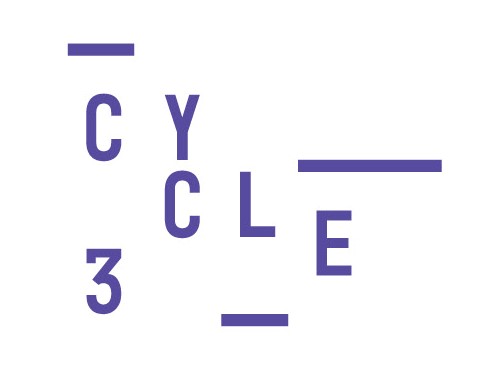 Entrée C3 GP EPGDocument1DEMANDE D’ENTRÉE EN TROISIÈME CYCLE
DE FORMATION DE GESTALT-THÉRAPEUTEdestinée aux Gestalt-praticiens certifiés qui souhaitent devenir Gestalt-thérapeute et accéder au CEP  PENSEZ À VOUS INSCRIRE AUX STAGESAnnéeSuperviseurRéférenceGroupe EPG 1ère année Groupe EPG 2ème année Hors EPG en individuelAnnéeRéférenceGroupe choisi AnnéeIntitulé - référenceNb de joursOBLIGATOIRESOBLIGATOIRESOBLIGATOIRESOBLIGATOIRESRelation thérapeutiqueRésonnance dévoilemtStage orienté corporelPracticumAPPROFONDISSEMENTSAPPROFONDISSEMENTSAPPROFONDISSEMENTSAPPROFONDISSEMENTSAnnéeIntitulé - référenceNb de joursFAP choisieAPPROFONDISSEMENTSAPPROFONDISSEMENTSAPPROFONDISSEMENTSAPPROFONDISSEMENTS